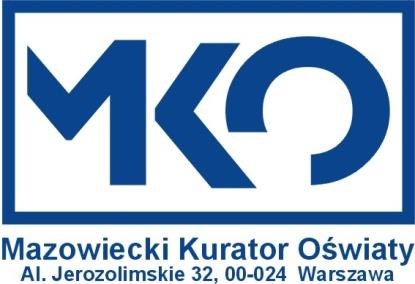 Załącznik do zarządzenia Nr 69 Mazowieckiego Kuratora Oświaty z dnia 27 września 2019 rokuRegulamin Konkursu Tematycznego„Nie tylko Sierpień 1980 roku. Protesty i ruchy społeczne w Polsce w latach 1980 – 1981” dla uczniów klas IV-VIII szkół podstawowych województwa mazowieckiego w roku szkolnym 2019/2020Wojewódzki Konkurs „Nie tylko Sierpień 1980 roku. Protesty i ruchy społeczne w Polsce w latach 1980-1981”, zwany dalej „Konkursem” jest konkursem tematycznym. Organizatorem i koordynatorem Konkursu jest Mazowiecki Kurator Oświaty. Podstawa prawna:- art. 51 ust. 1 pkt 7 ustawy z dnia 14 grudnia 2016 r. Prawo oświatowe (t.j. Dz. U. z 2019 r. poz. 1148 z późn. zm.); - Rozporządzenie Ministra Edukacji Narodowej i Sportu z dnia 29 stycznia 2002 r. w sprawie organizacji oraz sposobu przeprowadzania konkursów, turniejów i olimpiad (Dz. U. z 2002 r. Nr 13, poz. 125 z późn. zm.);- Rozporządzenie Ministra Edukacji Narodowej z dnia 9 sierpnia 2017 r. w sprawie warunków organizowania kształcenia, wychowania i opieki dla dzieci i młodzieży niepełnosprawnych, niedostosowanych społecznie i zagrożonych niedostosowaniem społecznym (t.j. Dz. U. z 2017 r., poz. 1578 z późn. zm.);- Regulamin Organizacyjny Kuratorium Oświaty w Warszawie stanowiący załącznik do zarządzenia Nr 27 Mazowieckiego Kuratora Oświaty z dnia 18 maja 2018 r. w sprawie ustalenia Regulaminu Organizacyjnego Kuratorium Oświaty w Warszawie zmienionego zarządzeniem Nr 31 z dnia 22 maja 2019 r. Przetwarzanie danych osobowych na potrzeby KonkursuAdministratorem danych osobowych uczestników Konkursu oraz ich rodziców/opiekunów prawnych jest Mazowiecki Kurator Oświaty.Zasady przetwarzania danych osobowych uczestników Konkursu i ich rodziców/opiekunów prawnych są zgodne z powszechnie obowiązującymi przepisami prawa, w tym przepisami rozporządzenia Parlamentu Europejskiego i Rady (UE) 2016/679 z dnia 27 kwietnia 2016 r. w sprawie ochrony osób fizycznych w związku z przetwarzaniem danych osobowych i w sprawie swobodnego przepływu takich danych oraz uchylenia dyrektywy 95/46/WE.Podanie danych osobowych oraz zgoda na ich przetwarzanie i publikowanie są dobrowolne. W przypadku cofnięcia zgody na przetwarzanie danych osobowych w celach określonych w Regulaminie Konkursu bądź żądania ich usunięcia, uczestnik Konkursu zostanie wykluczony z udziału w Konkursie. § 1 Cele konkursuPoznanie wpływu działalności osób zasłużonych na współczesną historię Polski.Zainteresowanie uczestników przełomowymi wydarzeniami historii narodu.Popularyzacja wiedzy o najnowszej historii Polski. Podkreślenie wartości patriotyzmu, wolności i godności w życiu człowieka i obywatela. Wdrażanie uczniów do samokształcenia. Wzbogacanie form pracy z uczniem zdolnym. § 2 Organizacja konkursuZakres wiedzy i umiejętności wymaganych na poszczególnych etapach konkursu znajduje się w Programie merytorycznym konkursu tematycznego „Nie tylko Sierpień 1980 roku. Protesty i ruchy społeczne w Polsce w latach 1980-1981” stanowiącym załącznik nr 1 do Regulaminu. Terminy przeprowadzenia poszczególnych etapów konkursu są zawarte w harmonogramie konkursu stanowiącego załącznik nr 2 do Regulaminu. Konkurs organizowany jest w formie trzystopniowych zawodów:  I etap eliminacje szkolne – czas trwania 90 minut II etap eliminacje rejonowe – czas trwania 90 minut III etap eliminacje wojewódzkie – czas trwania 90 minut Eliminacje konkursowe na wszystkich etapach będą przeprowadzane w formie pisemnej. Dla uczniów niepełnosprawnych, w rozumieniu Rozporządzenia Ministra Edukacji Narodowej z dnia 9 sierpnia 2017 r. w sprawie warunków organizowania kształcenia, wychowania i opieki dla dzieci i młodzieży niepełnosprawnych, niedostosowanych społecznie i zagrożonych niedostosowaniem społecznym (t.j. Dz. U. z 2017 r., poz. 1578 ze zm.) dostosowuje się warunki i miejsca pracy do ich potrzeb. O dostosowanie wnioskuje rodzic/opiekun prawny przedkładając dyrektorowi szkoły właściwą dokumentację. Wprowadzone dostosowania nie mogą naruszać zasad samodzielnej pracy ucznia jako uczestnika konkursu. O złożonym wniosku o dostosowanie oraz podjętej decyzji dyrektor szkoły informuje niezwłocznie koordynatora konkursu.Dyrektor szkoły zobowiązany jest zapoznać wszystkich uczniów szkoły i rodziców lub prawnych opiekunów z niniejszym regulaminem w części dotyczącej zasad organizacji i przebiegu konkursu, wymagań, terminów organizowania poszczególnych etapów oraz uprawnień finalistów i laureatów.  Etap szkolny przeprowadza Szkolna Komisja Konkursowa. Etap rejonowy przeprowadza Rejonowa Komisja Konkursowa. Rejonowe Komisje Konkursowe obejmują zasięgiem swojego działania szkoły znajdujące się na obszarze delegatur Kuratorium Oświaty w Warszawie. Etap wojewódzki przeprowadza Wojewódzka Komisja Konkursowa. § 3 Komisja konkursowaMazowiecki Kurator Oświaty powołuje zarządzeniami Rejonowe Komisje Konkursowe oraz Wojewódzką Komisję Konkursową. Dyrektorzy szkół, których uczniowie biorą udział w konkursie, są współorganizatorami etapu szkolnego.  Dyrektorzy, których uczniowie biorą udział w etapie rejonowym proszeni są o wskazanie nauczyciela do prac w Komisji Rejonowej. § 4 Zasady uczestnictwa w konkursieDo konkursu mogą przystąpić uczniowie klas IV-VIII szkół podstawowych województwa mazowieckiego. Udział ucznia w konkursie jest dobrowolny. Do I etapu konkursu ma prawo przystąpić każdy uczeń. Jeżeli w szkole macierzystej ucznia nie organizuje się konkursu, uczeń może do niego przystąpić w szkole wskazanej przez dyrektora szkoły. W takim przypadku opiekę nad uczniem sprawuje oddelegowany przez dyrektora szkoły nauczyciel szkoły macierzystej. Uczniowie przystępujący do konkursu muszą posiadać pisemną zgodę rodziców lub prawnych opiekunów na udział w Konkursie, publikowanie na stronie internetowej Kuratorium Oświaty w Warszawie danych osobowych oraz wyników uzyskanych na poszczególnych etapach konkursu (załącznik nr 3 do Regulaminu). Przystąpienie do konkursu jest równoznaczne z akceptacją niniejszego Regulaminu przez ucznia, jego rodziców lub prawnych opiekunów oraz przez szkołę. Uczniowie przystępujący do konkursu na każdym etapie obowiązani są okazać legitymację szkolną. Niestawienie się ucznia na eliminacje w terminie przeprowadzenia konkursu, spóźnienie o więcej niż 15 minut oraz zgłoszenie się w innym niż wyznaczonym przez organizatora miejscu, pozbawia ucznia możliwości uczestniczenia w konkursie. W uzasadnionych sytuacjach spóźniony uczestnik może zostać dopuszczony do eliminacji za zgodą Przewodniczącego, ale bez możliwości wydłużenia czasu trwania konkursu.W czasie konkursu uczestnicy nie mogą opuszczać sali. Przewodniczący Komisji może zezwolić, w szczególnie uzasadnionej sytuacji, na opuszczenie sali po zapewnieniu warunków, wykluczających możliwość kontaktowania się uczestnika z innymi osobami (nie dotyczy sytuacji, w której konieczne jest skorzystanie z pomocy medycznej). W przypadku stwierdzenia niesamodzielnej pracy uczestnika lub zakłócenia prawidłowego przebiegu konkursu, Przewodniczący podejmuje decyzję o przerwaniu konkursu dla danego uczestnika i unieważnia jego pracę. Fakt ten należy odnotować w protokole. Członkowie Komisji nie mogą udzielać żadnych wyjaśnień dotyczących zadań ani ich komentować w czasie trwania konkursu. Na każdym etapie konkursu zabrania się korzystania z książek oraz wszelkich środków łączności np. telefonów komórkowych. Nie przewiduje się żadnych terminów dodatkowych dla poszczególnych etapów konkursu, nawet w przypadku przedstawienia przez uczestnika konkursu zaświadczenia lekarskiego. § 5 Prace uczestników konkursuPrace uczestników konkursu na wszystkich etapach są kodowane. Rozkodowanie prac dokonywane jest przez przewodniczącego komisji szkolnej lub wojewódzkiej po ich sprawdzeniu, zweryfikowaniu i zatwierdzeniu ostatecznej oceny (na każdym etapie: szkolnym, rejonowym, wojewódzkim). Dyskwalifikują uczestnika: inne, niż przewidziane zasady kodowania prac, używanie korektora, pisanie ołówkiem, niesamodzielność wykonywania zadań. Prace uczniów (czystopis) na każdym etapie są oceniane według ustalonego modelu odpowiedzi i schematu punktowania przez członków Komisji Konkursowej. Stosuje się te same kryteria oceniania wobec wszystkich uczestników Konkursu. § 6 Zasady wglądu do prac konkursowychNa uzasadniony wniosek ucznia lub jego rodziców/prawnych opiekunów sprawdzona i oceniona praca ucznia może być udostępniona uczestnikowi lub jego rodzicom/prawnym opiekunom do wglądu. W ciągu 2 dni roboczych od ogłoszenia wyników, uczeń lub jego rodzice/prawni opiekunowie zgłaszają za pośrednictwem poczty elektronicznej do dyrektora szkoły (etap szkolny) lub koordynatora konkursu (etap rejonowy i wojewódzki) chęć dokonania wglądu do pracy. Dyrektor szkoły (etap szkolny) lub koordynator konkursu (etap rejonowy i wojewódzki) decydują o miejscu i szczegółowym terminie udostępnienia prac do wglądu, nie później niż w ciągu 3 dni roboczych od zakończenia zgłoszeń, licząc od pierwszego dnia po zakończeniu zgłoszeń. Wglądu może dokonać uczestnik konkursu po okazaniu legitymacji szkolnej, a rodzice lub prawni opiekunowie dowodu osobistego lub innego dokumentu stwierdzającego tożsamość osoby. Wglądy odbywać się będą: w szkole, w której uczeń przystępował do I etapu konkursu, jeżeli nie został zakwalifikowany do II etapu przez Szkolną Komisję Konkursową, w czasie wskazanym przez dyrektora szkoły, w obecności osób przez niego upoważnionych; w siedzibie Kuratorium Oświaty w Warszawie, jeżeli uczeń nie zakwalifikował się do III etapu oraz po III etapie konkursu w czasie wskazanym przez koordynatora konkursu. Prace konkursowe udostępniane są do wglądu wyłącznie uczestnikowi konkursu/uczniowi, rodzicom lub prawnym opiekunom ucznia. Udostępnienie pracy trwa do 15 minut.  Materiały udostępnione podczas wglądu nie będą kopiowane, natomiast pracę można fotografować. § 7 Tryb odwoławczyUczeń lub jego rodzice/prawni opiekunowie mogą złożyć na każdym etapie konkursu pisemne odwołanie od decyzji dotyczącej wyników konkursu wraz z uzasadnieniem: Etap szkolny – do dyrektora szkoły w terminie 2 dni roboczych od dnia dokonania wglądu do pracy. Po pozytywnym rozpatrzeniu odwołania dyrektor szkoły niezwłocznie zgłasza ucznia do etapu rejonowego. O każdym odwołaniu dyrektor szkoły informuje koordynatora konkursu. Etap rejonowy i wojewódzki do koordynatora konkursu w terminie 2 dni roboczych od dnia dokonania wglądu do pracy. Odwołanie powinno zawierać wskazanie zadań, których ocena jest kwestionowana oraz krótkie uzasadnienie przyczyny kwestionowanej oceny. Rozpoznawane są tylko zastrzeżenia wniesione do konkretnych punktów pracy konkursowej. Nie dokonuje się ponownie weryfikacji całej pracy. Treści zadań konkursowych, model odpowiedzi oraz schemat punktowania nie są objęte trybem odwoławczym. Wojewódzka Komisja Konkursowa rozpatruje odwołanie w ciągu 7 dni roboczych od daty wpłynięcia, a jej stanowisko jest ostateczne. Decyzje w sprawach spornych nieobjętych regulaminem podejmuje Przewodniczący Wojewódzkiej Komisji Konkursowej. Odwołania wniesione z naruszeniem trybu odwoławczego nie będą rozpatrywane. § 8 Etap szkolnyZa przeprowadzenie szkolnego etapu konkursu odpowiada dyrektor szkoły, który w tym celu powołuje Szkolną Komisję Konkursową. Szkolna Komisja Konkursowa składa się z przewodniczącego i co najmniej jednego członka. W przypadku, gdy do etapu szkolnego przystępuje więcej niż 20 uczestników, wymagana jest obecność drugiego członka komisji. Dyrektor szkoły pobiera zadania do I etapu za pośrednictwem platformy konkursowej znajdującej się pod adresem www.konkursy.mscdn.edu.pl  Szkolne Komisje Konkursowe przyznają za zadania pełne punkty zgodnie z modelem oceniania. Dyrektorzy szkół w wyznaczonych terminach zgłaszają uczniów do II etapu konkursu wyłącznie drogą elektroniczną na adres: konkurstematyczny@kuratorium.waw.pl (załącznik nr 4 do regulaminu). Zgłoszenia dostarczone po wyznaczonym terminie nie będą brane pod uwagę. Prace uczniów zakwalifikowanych do etapu rejonowego oraz oświadczenia rodziców lub prawnych opiekunów o wyrażeniu zgody na opublikowanie danych osobowych dziecka oraz jego wyników na poszczególnych etapach konkursów przechowuje dyrektor szkoły do 30 czerwca 2020 r., w celu możliwej weryfikacji przez Przewodniczącego Wojewódzkiej Komisji Konkursowej. W przypadku ujawnienia treści zadań konkursowych przed terminem konkursu osobom nieupoważnionym Przewodniczący Wojewódzkiej Komisji Konkursowej może podjąć decyzję o unieważnieniu konkursu przeprowadzonego na terenie danej szkoły. Dyrektor szkoły zgłasza do etapu rejonowego uczniów, którzy w etapie szkolnym uzyskali, co najmniej 50% punktów możliwych do zdobycia. § 9 Etap rejonowyZa organizację drugiego etapu konkursu odpowiedzialni są Przewodniczący Rejonowych Komisji Konkursowych. Rejonowa Komisja Konkursowa składa się z przewodniczącego i co najmniej jednego członka. W przypadku, gdy do etapu szkolnego przystępuje więcej niż 20 uczestników, wymagana jest obecność drugiego członka komisji. Rejonowe Komisje Konkursowe przeprowadzają II etap konkursu oraz sporządzają protokół. Prace konkursowe etapu rejonowego sprawdza Wojewódzka Komisja Konkursowa.Do etapu wojewódzkiego zakwalifikowani zostają uczniowie – zwani dalej uczestnikami konkursu, którzy w etapie rejonowym uzyskają co najmniej 70% punktów możliwych do zdobycia. Dyrektor szkoły powiadamia uczniów o miejscu i terminie przeprowadzenia etapu rejonowego konkursu – na podstawie informacji zamieszczonych na stronie internetowej Kuratorium Oświaty w Warszawie. § 10 Etap wojewódzkiZa organizację trzeciego etapu konkursów odpowiedzialny jest Wojewódzka Komisja Konkursowa. Wojewódzka Komisja Konkursowa składa się z przewodniczącego i co najmniej jednego członka. W przypadku, gdy do etapu szkolnego przystępuje więcej niż 20 uczestników, wymagana jest obecność drugiego członka komisji. Wojewódzka Komisja Konkursowa przeprowadza III etap konkursu, ocenia prace uczestników, sporządza protokół. Uczestnicy etapu wojewódzkiego mogą uzyskać tytuł laureata lub finalisty. Laureatami zostają uczestnicy etapu wojewódzkiego, którzy uzyskali co najmniej 75% punktów możliwych do zdobycia.Finalistami  zostają wszyscy uczestnicy, którzy przystąpili do etapu wojewódzkiego. Dyrektor szkoły powiadamia uczniów o miejscu i terminie przeprowadzenia etapu wojewódzkiego konkursu - na podstawie informacji zamieszczonej na stronie internetowej Mazowieckiego Kuratora Oświaty.  § 11 Uprawnienia laureatów i finalistówSzczegółowe uprawnienia laureatów oraz finalistów konkursu wynikają bezpośrednio z aktualnie obowiązujących przepisów prawa oświatowego.§ 12 Postanowienia końcoweNadzór nad organizacją i przebiegiem konkursu sprawuje Mazowiecki Kurator Oświaty. Koordynatorem konkursu jest Pani Dominika Piórczyńska, wizytator Wydziału Kształcenia Ogólnego Kuratorium Oświaty w Warszawie; kontakt do koordynatora konkursu: (22) 551 24 00 wew. 4104 dominika.piorczynska@kuratorium.waw.pl Za poprawność merytoryczną zadań oraz klucza i modelu odpowiedzi odpowiada organizator konkursu, który powołuje autorów zadań, klucza i modelu odpowiedzi oraz recenzentów. Materiały konkursowe objęte są klauzula poufności i stanowią tajemnice służbową. W pracach komisji konkursowych w każdym etapie mogą uczestniczyć, w charakterze obserwatorów, pracownicy nadzoru pedagogicznego wyznaczeni przez Dyrektora Wydziału Kształcenia Ogólnego Kuratorium Oświaty w Warszawie. Informacja o miejscu i terminie rozdania dyplomów dla laureatów i finalistów konkursu będzie opublikowana na stronie Kuratorium Oświaty w Warszawie.Zaświadczenie lub dyplom o uzyskaniu tytułu finalisty lub laureata błędnie wypisany należy zwrócić do Kuratorium Oświaty w Warszawie, w terminie 5 dni roboczych od jego otrzymania przez ucznia. Po uwzględnieniu błędnego zapisu poprawiony dokument będzie gotowy do odbioru w Kuratorium Oświaty w Warszawie. Za zapewnienie bezpieczeństwa uczestnikom II i III etapu konkursów w czasie dojazdu do miejsca przeprowadzania konkursu, jego trwania, a także powrotu do szkoły odpowiada dyrektor szkoły, do której uczęszcza uczeń. W przypadku stwierdzenia rażącego naruszenia niniejszego Regulaminu, Mazowiecki Kurator Oświaty może unieważnić konkurs w ciągu 10 dni od jego organizacji. Dotyczy każdego stopnia konkursu.Regulamin konkursu może być zmieniany w ciągu roku szkolnego wyłącznie w przypadku uzasadnionej konieczności zmiany terminu przeprowadzenia eliminacji na poszczególnych etapach konkursu.